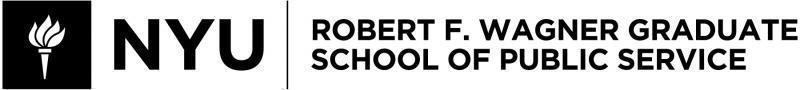 PADM-GP 4119Data Visualization and Storytelling Spring 2024Instructor InformationRashida KamalEmail: rashida.kamal@nyu.edu OR rsk333@nyu.edu Office Hours: Sign up via my office hour blocks on my Google calendar. We will meet over Zoom. Timing varies from week to week, so this link will be your best bet for the most up-to-date availability. Please do not sign up for multiple office hours in a row, or book out sessions more than two weeks in advance. Course InformationClass Meeting Dates and Times: Wednesdays, 6:45–8:25 pm01/24/202401/31/2024 02/07/202402/14/202402/21/202402/28/2024 03/06/2024Class Location: 70 Washington Sq S (Bobst) Room LL146RecitationDereck DebloisEmail: dad10018@nyu.eduOffice Hours: Mondays, 9:30a-10:30am (https://calendly.com/dad10018/data-viz-office-hours)Meeting Times: 8:35 – 9:35 PM after class datesLocation: Same as class Course PrerequisitesIntroduction to StatisticsCourse DescriptionIn our increasingly data-reliant and data-saturated society, people who understand how to leverage data to generate insights have the power to change the world. Data visualization and storytelling is a crucial skill for policy and data analysts, communications and marketing professionals, and managers and decision-makers within nonprofits, social organizations, and the government. With the advent of visualization tools that do not require coding, data storytelling in the digital age is also an attainable skill set for people with varying levels of technical ability.This hands-on introductory course will teach students how to develop meaningful data stories that reveal visual insights accessible for relevant audiences. Students will also learn the basics of Tableau, the industry standard in data visualization tools, to make sense of and visualize publicly available data. Students will leave the course with a portfolio of data visualization projects, analog and digital, that demonstrate the application of data storytelling. This course is intended for a beginner in data visualization and storytelling. Students with extensive prior experience should consult the instructor before enrolling.Course and Learning ObjectivesBy the end of the course, students should be able to:Evaluate and critique data visualizations to become better consumers of data.Gain experience with presenting data insights through visualizations.Understand and apply data visualization and storytelling best practices to communicate accessible and meaningful insights.Develop meaningful data stories, gaining experience with the iterative process of data storytelling.Construct captivating and engaging visualizations, dashboards, and stories in Tableau.Learning Assessment TableClass PoliciesThis is a fast-paced, hands-on course with a lot of material condensed into seven weeks. Students should be mindful of the following expectations to ensure that they are benefitting from the sessions and achieving intended learning objectives:Attendance for the entire class session for all seven sessions is mandatory. Students should not register for the class if they anticipate any conflicts.Active engagement during the sessions is essential. This course is designed to be a largely practice-based course. Students will maximize class learning if they come prepared having completed their assigned reading and training materials, developed a basic knowledge and theory of the weekly session topic, and are ready to engage during the course discussions, labs, and recitations.Deeper engagement with the content outside of the class sessions will be needed to ensure students are able to complete assignments and projects successfully. Due to the condensed nature of the course, students will need to put in additional time outside of class sessions and should plan accordingly.Classroom Norms & COVID PoliciesPlease be aware of our University’s COVID policies. While we are no longer required to wear masks, you are still welcome to do so at your own discretion. Please see the information safety and health protocols. If the class or recitation sessions are recorded, students may not share the Zoom classroom recordings. The recordings are kept within the NYU Brightspace site and are for students enrolled in this course only.Required MaterialsReadings: There is no textbook requirement for this class. Required readings will come from noteworthy articles, blogs and book excerpts; all materials are available online via hyperlinks on this syllabus or on our class Google Drive. Software: To ensure successful lab/recitation participation, students are required to:Have downloaded a Tableau Desktop license on their laptop (students are eligible for a free one-year license).Ensure they have Microsoft Excel on their laptop.Course ComponentsReadingsThis course is designed to be a largely practice-based course. Therefore, it is crucial to come prepared to class with the basic knowledge and theory needed to have interactive discussions and a hands-on lab. (See Detailed Course Overview for more information for each week.) All materials are available online via hyperlinks on this syllabus or on our class Google Drive.  Students must read assigned chapters/articles before coming to the respective session.Orienting DiscussionsMost course sessions will begin with a brief orienting discussion to recap best practices and lessons on data visualization and storytelling. Each discussion will build on the assigned reading material for that week and should be an opportunity to deepen knowledge and clarify questions.Labs and RecitationsMost course sessions will include an experiential lab session. Students will also have an opportunity to hone their Tableau skills during a hands-on recitation immediately following each course session. To ensure successful lab/recitation participation, students are required to:Complete Lab pre-work before class. See Detailed Course Overview for the lab components before class.Ensure they have downloaded a Tableau Desktop license on their laptop (students are eligible for a free one-year license).Ensure they have Microsoft Excel on their laptop.Download the lab materials for during class (see Detailed Course Overview for more information).AssignmentsAssignments are formative, intended to help students understand data viz tools and best practices. They consist of completion of lab-related deliverables, writing a data viz critique blog, and storyboarding the final project. Details on each assignment will be provided in the previous class session.ProjectsUnlike the formative assignments, projects are intended to assess mastery over data viz content and skills. Evaluation information can be found under Assessment Assignments and Evaluation. Projects will be uploaded via the blog tool on NYU Brightspace.Analog Data Viz ProjectStudents will create and present an analog “data postcard” by collecting and hand drawing data they collect over the course of several days/a week (see the Dear Data project for more information/ideas). This project is intended to reinforce the importance of communicating data insights effectively and creatively irrespective of the medium/tool. As students will not be using Tableau, students should be especially mindful about visualization execution (i.e., best practices on chart types, color schemes, legends, so on). You will still be expected to submit your data analysis in Excel in addition to your analog data viz.Individual Final ProjectAll students must create a data story using Tableau that demonstrates their data visualization and storytelling skills through the course. While students are given free rein on content and execution, all data stories must contain three visualizations using Tableau Story Points. Data stories must also serve one of two goals: to help the intended audience make data-driven decisions or to convey meaningful impact information to an intended audience. An accompanying blog post should briefly contextualize the data story and explain how it achieves one of the two intended goals. Students will learn more about the final project during Week 4. See an example completed Tableau data story here, click here for an exceptionally creative final project submission. To ensure that students are on track with their final project, the following completion deliverables will be enforced:February 21: Finalize final project topic and data set; bring storyboard idea (we will do a storyboarding workshop during the class session).February 28: Come to class with a rough Tableau workbook of your final project (there will be an opportunity to ask questions during class).March 6: Final projects due.Assessment Assignments and EvaluationParticipation (15%):Students are required to attend all class sessions and come prepared for and actively participate in class. All students will begin with the full 15 points. If students miss class or are unprepared for a class session, a maximum of 3 points will be deducted each session. Given the remote nature of this semester, active participation will include asking/answering questions during the session (including in chat) as well as contributing to discussion in breakout groups. Please contact the instructor if any issues arise during the semester.Participation in recitation sessions is strongly encouraged and will help students develop their Tableau skills, but will not be counted toward your Participation grade. However, hands-on exercises in recitations 2 and 4 count toward Tableau lab assignments and should be completed/submitted in NYU Brightspace, regardless of recitation attendance.Homework Assignments (30%):Assignments will be split into three components:Tableau lab worksheets/workbooks (10%) – Graded on a 100-point scale based on completion.Data viz critique blog post (10%) –  Graded on a 100-point scale based on completeness and demonstrated understanding (see rubric on page 7).Final project draft (10%) – Graded on a 100-point scale based on completion. All homework assignments should be submitted via NYU Brightspace by the beginning of class on the specified due date. Late assignments will have 10 points deducted for every day it is late (even if submitted the same day but after class, 10 points will be deducted). If you receive a zero on a homework assignment, you can resubmit one homework assignment per semester for a maximum of 50% the total value of the assignment. Analog Data Viz Project (25%):The project will be evaluated on two components: completion of the project, including a presentation during class (10%) and the analog data viz (90%). The data viz evaluation rubric can be found on page 8. The presentation should explain the data story in a compelling, clear, and effective manner (pass/fail component based on completion). Be sure to share your data file in addition to the viz. Students will have 2 minutes to present their data story to the class (no slides). Make sure to share details on your process in addition to the image of your analog data viz during your presentation.Final Project (30%):The final project will be evaluated on two components: the data viz (90%) and the orienting blog post and presentation (10%). The data viz evaluation rubric can be found on page 9. The blog post should explain the data story in a compelling, clear, and effective manner (pass/fail component based on completion). Detailed instructions will be in our class Google Drive.DATA VIZ CRITIQUE GRADING RUBRICANALOG DATA VIZ PROJECTS GRADING RUBRIC 
NOTE: Instructor reserves the right to grade in partial increments when needed (e.g., a student satisfies some, but not all, of the criteria in a given category)
FINAL PROJECT GRADING RUBRIC 
NOTE: Instructor reserves the right to grade in partial increments when needed (e.g., a student satisfies some, but not all, of the criteria in a given category)
Letter GradesLetter grades for the entire course will be assigned as follows:Student grades will be assigned according to the following criteria:(A) Excellent: Exceptional work for a graduate student. Work at this level is unusually thorough, well-reasoned, creative, methodologically sophisticated, and well written. Work is of exceptional, professional quality.(A-) Very good: Very strong work for a graduate student. Work at this level shows signs of creativity, is thorough and well-reasoned, indicates strong understanding of appropriate methodological or analytical approaches, and meets professional standards.(B+) Good: Sound work for a graduate student; well-reasoned and thorough, methodologically sound. This is the graduate student grade that indicates the student has fully accomplished the basic objectives of the course.(B) Adequate: Competent work for a graduate student even though some weaknesses are evident. Demonstrates competency in the key course objectives but shows some indication that understanding of some important issues is less than complete. Methodological or analytical approaches used are adequate but student has not been thorough or has shown other weaknesses or limitations.(B-) Borderline: Weak work for a graduate student; meets the minimal expectations for a graduate student in the course. Understanding of salient issues is somewhat incomplete. Methodological or analytical work performed in the course is minimally adequate. Overall performance, if consistent in graduate courses, would not suffice to sustain graduate status in “good standing.”(C/-/+) Deficient: Inadequate work for a graduate student; does not meet the minimal expectations for a graduate student in the course. Work is inadequately developed or flawed by numerous errors and misunderstanding of important issues. Methodological or analytical work performed is weak and fails to demonstrate knowledge or technical competence expected of graduate students.(F) Fail: Work fails to meet even minimal expectations for course credit for a graduate student. Performance has been consistently weak in methodology and understanding, with serious limits in many areas. Weaknesses or limits are pervasive.Detailed Course OverviewPlease note that some of the readings and assignments below will be available to you on our class Google Drive. If you don’t see a link to a specific item, please check out the Drive.WEEK 1Date: January 24, 2024Class Topics:The case for data visualization and storytellingData visualization and storytelling details and best practicesIntroduction to Tableau (Lab Session)Recitation topics:Tableau Review + Best practicesClass Preparation – for the first class, please complete as much as possible:Readings Due:Dykes, Brent. “Data Storytelling: The Essential Data Science Skill Everyone Needs.”Forbes.com. March 31, 2016.Shaffer, Jeffrey A. “The Shaffer 4 C’s of Data Visualization.” Data + Science. [Google Drive]Shaffer, Jeffrey A. “The Shaffer 4 C’s of Data Visualization: Clean Examples.” Data + Science. [Google Drive]Skim these articles to generally understand what they’re trying to accomplish, as well as consider their similarities and differences. We’ll be using them in a class discussion.The New York Times. (2020, November 3). Presidential election results: Biden wins. The New York Times. Cai, W., & Fessenden, F. (2020, December 21). Immigrant neighborhoods shifted red as the country chose blue. The New York Times. Lab Assignment/Materials:Please watch the following videos under the Getting Started accordion:Getting Started (this features Web Authoring, but still a good basis for orientation to Tableau Desktop as the layout is quite similar).Connecting to Data (same as above)The Workspace Area (Tableau Desktop specific)Complete the Lab 1 Student Handout alongside viewing this training [Google Drive]Sample - Superstore.xlsx [Google Drive]Deliverable:Submit completed Lab 1 Student Handout in NYU Brightspace by January 28.Materials Used In-Class: Lab Materials During Class:Same as aboveRecitation:Lab 1 Student Handout document WEEK 2Date: January 31, 2024Class Topics:The what, why, and how of critiquing data storiesHow to evaluate a datasetIntroduction of data critique assignment and the analog data viz projectChoosing the right visuals in Tableau (Lab Session)Recitation Topics:Hands-on Exercise (Flights)Review of Data Prep homeworkPre-Class Preparation:Readings Due:ProPublica. (2021, December 16). What’s Polluting the Air? Not Even the EPA Can Say.FiveThirtyEight. (2020, July 1). When Proof Is Not Enough.Fung, Kaiser. “Junk Charts Trifecta Checkup: The Definitive Guide”Schwabish, Jonathan. “An Economist’s Guide to Visualizing Data”Home Office Digital. Design for AccessibilityNational Neighborhood Indicators Project. Data Visualization: Tips and Practice. Focus on Slides 4-7. Tufte, Edward. The Visual Display of Quantitative Information, “Graphical Integrity” [Google Drive]Hardin et al. (Tableau), “Which chart or graph is right for you?” [Google Drive]Visit Dear-Data.com and Dear-Data-Two.com [In preparation for selecting team project]Lab Pre-Work Assignment/Materials:Complete Data Prep Handout [Google Drive]Download Data Prep – Flights.xlsx [Google Drive]Please watch the following videos under the Getting Started accordion:Map: Profit Ratio by GeographyArea Charts: Sales by Category; Sales by SegmentBar Chart: Profit Ratio by CityBuilding a DashboardPlease watch: Connecting to Data: RelationshipsDeliverables:Submit completed Data Prep homework in NYU Brightspace before class start. Materials Used In-Class: Lab Materials During Class:Global Superstore.xlsx [Google Drive]Recitation:Hands-On Exercise: Using Tableau for Data Driven Decision making [Google Drive]WEEK 3Date: February 7, 2024Class Topics:Data viz critiques – breakout group presentationsRecitation Topics:Advanced maps in TableauIntroduction to calculated fields and dashboarding in TableauPre-Class Preparation:Readings Due:Bloomberg. (2023, October 26). Taylor Swift Hits Billionaire Status.Hardin, Maila, Daniel Hom, Ross Perez, and Lori Williams. Which Chart or Graph is Right for You? Seattle, WA: Tableau Software. (repeat from last week)Visit Dear-Data.com and Dear-Data-Two.com (repeat from last week)Lab Pre-Work Assignment/Materials:Please note that with the exception of the first video, these are older deprecated videos, but I still find them useful for our purposes. Getting Started with Calculations Using the Filter Shelf Interactive Filters Calculation Syntax Getting Started with Dashboards and StoriesStory Points Deliverable:Upload data viz critique assignment in NYU BrightspaceAdd your name and a link to the data story you critiqued to this documentSubmit completed Hands-on Exercise from Recitation 2 in NYU Brightspace before class startMaterials Used In-Class: Lab Materials During Class:Resolved Incidents.xlsx [Google Drive]Recitation:Sample Superstore.xlsx [Google Drive]Recitation Handout [Google Drive]WEEK 4Date: February 14, 2024Class Topics:Analog project presentationsIntroduction of final projectsTableau Review/Q&A (Lab Session)Recitation Topics:Final Projects: Review of Data Sources, Preparation and Analysis, Import and BlendingPre-Class Preparation:Readings Due:Kazakova, Elena V. The Psychology behind Data Visualization Techniques. Lab Pre-Work Assignment/Materials:N/A – work on analog data viz projects!Deliverable:Upload analog data viz project in NYU Brightspace before class startAdd your analog data viz project as a single slide in this slide deck before the start of classMaterials Used In-Class: Lab Materials During Class:Review of prior materialsRecitation:Bring your final project topic and dataset ideasWEEK 5Date: February 21, 2024Class Topics:Data storytelling in real world – breakout group discussionFinal Projects Storyboarding Workshop (Lab Session)Recitation Topics:Hands-on Exercise (Tableau Dashboarding)Pre-Class Preparation:Readings Due:Ryan, Lindy. “Storyboarding Frame-by-Frame” in Visual Data Storytelling with Tableau. Boston, MA: Pearson Education, 2018. [Google Drive]Pay particular attention to pages 176-178Nussbaum, Cole. “#SWDchallenge: sticky notes.” Storytelling with Data (blog), November 1, 2018.Nussbaum, Cole. “how i storyboard.” Storytelling with Data (blog), August 25, 2015.Review/skim these examples below. (If you have an example you'd like to share, please do!) Be prepared to walk through these and compare the different data storytelling and visualization techniques used:UN Sustainable Development Goals (skim the PDF report and review the interactive Storymap by clicking on the individual SDG icons)Girls Who Code 2020 Annual ReportTableau Foundation Living Annual ReportLab Pre-Work Assignment/Materials:N/A – focus on final projects!Deliverable:Finalize final project topic and dataset and bring storyboard idea to class/recitation; Materials Used In-Class: Lab Materials During Class:Bring your final project topic, dataset, and storyboard idea for sessionRecitation:Hands-on Exercise (Tableau Dashboarding)WEEK 6Date: February 28, 2024Class Topics:Final Projects Q&AAdvanced Tableau workshop and #MakeoverMonday Live Challenge (Lab Session)Recitation Topics:Open Office Hours for Tableau QuestionsPre-Class Preparation:Readings Due:Few, Stephen. Common Pitfalls in Dashboard Design. Boise, ID: ProClarity, 2006. Review Makeover Monday for live in-class challenge Accessed June 7, 2020 (Read the home page, and then review examples in the gallery and community)Related YouTube Channel: https://www.youtube.com/andykriebel Refresh: Ryan, Lindy. “Storyboarding Frame-by-Frame” in Visual Data Storytelling with Tableau. Boston, MA: Pearson Education, 2018. [Google Drive]Pay particular attention to pages 176-178Lab Pre-Work Assignment/Materials:Focus on final projects! For those interested in improving their dashboard formatting, review the following course in LinkedIn Learning: Creating Interactive Dashboards in Tableau 10. Focus on following modules: Worksheet Design, Dashboard Design and Designing InteractivityDeliverable:Submit completed Hands-on Exercise from Recitation 5 in NYU Brightspace before class startSubmit your draft final project Tableau workbook. Make sure you have at least 2 draft story points and notes about what data/graphs you are thinking about using to tell the story. Bring final project questions to class and recitation.Materials Used In-Class: Recitation:Bring your own Tableau workbooks and come with questions! WEEK 7Date: March 6, 2024Class Topics:Introduction to data viz tools beyond TableauCourse key takeaways and reflectionsFinal project presentationsRecitation Topics:** No recitation but longer class time to accommodate final presentations**Pre-Class Preparation:Readings Due:N/ALab Pre-Work Assignment/Materials:Focus on final projects! For those interested in improving their dashboard formatting, review the following course in LinkedIn Learning: Creating Interactive Dashboards in Tableau 10. Focus on following modules: Worksheet Design, Dashboard Design and Designing Interactivity. (Please note that they above link does not link to the course directly – you will need to to search once you sign into LinkedIn Learning.)Final Deliverable:Final projects due in NYU Brightspace. Please place a link to your Tableau Public project in this document before the start of class.  Student ResourcesNYU Data Services has an entire collection of resources on Tableau as well as offers in-person consultations for NYU students. Also, NYU students have free access to LinkedIn Learning (through NYU Home) which offers a warehouse of online talks and data courses on data visualization.There are countless blogs on data visualization online that can serve as helpful references. Here are a few to get started:Tableau PublicStorytelling with Data by Cole NussbaumerFlowingData by Nathan YauInformation is Beautiful by David McCandlessPolicyViz (Check out the podcast) by Jonathan SchwabishJunk Charts by Kaiser FungData Therapy by Rahul BhargavaSelect data sources that can potentially be used for the final project:Tableau PublicTableau Community ForumsGapminderNYC OpenDataU.S. Census DataData.govSupplementary ResourcesEdward Segel and Jeffrey Heer, “Narrative Visualization: Telling Stories with Data”Tableau Webinar, “How to Design Engaging Data Stories in Tableau: 7 Starter Story Types”NYU Brightspace and Course CommunicationThis is a living syllabus and may change throughout the semester. All changes will be communicated via announcements through NYU Brightspace. Students should ensure they are receiving notification emails when new announcements are posted. Lecture slides and completed lab files will be uploaded after each class to our class Google Drive for each respective week.Students should feel free to email me with any questions and expect a response within 48 hours. Students should be mindful that this is not my full-time job; responses during business hours will likely be limited.Technology SupportStudents have 24/7 support to NYU’s IT services. Explore the NYU servicelink knowledgebase for troubleshooting and student guides for all NYU-supported tools (like NYU Brightspace, Zoom, etc). Contact askIT@nyu.edu or 1-212-998-3333 (24/7) for technology assistance, or you may contact Zoom’s 24/7 technical support (this includes a chat function), or Review Zoom’s support resources. Don’t forget, your peers are another source of support. You could ask a friend or classmate for help or tips.If you do not have the appropriate hardware technology nor financial resources to purchase the technology, consider applying for the NYU Emergency Relief Grant.Academic IntegrityAcademic integrity is a vital component of Wagner and NYU. All students enrolled in this class are required to read and abide by Wagner’s Academic Code. All Wagner students have already read and signed the Wagner Academic Oath. Plagiarism of any form will not be tolerated and students in this class are expected to report violations to me. If any student in this class is unsure about what is expected of you and how to abide by the academic code, you should consult with me.Henry and Lucy Moses Center for Students with Disabilities at NYUAcademic accommodations are available for students with disabilities. Please visit the Moses Center for Students with Disabilities (CSD) website and click on the Reasonable Accommodations and How to Register tab or call or email CSD at (212-998-4980 or mosescsd@nyu.edu) for information. Students who are requesting academic accommodations are strongly advised to reach out to the Moses Center as early as possible in the semester for assistance.NYU’s Calendar Policy on Religious Holidays NYU’s Calendar Policy on Religious Holidays states that members of any religious group may, without penalty, absent themselves from classes when required in compliance with their religious obligations. Please notify me in advance of religious holidays that might coincide with exams to schedule mutually acceptable alternatives.Graded AssignmentCourse Objective CoveredParticipationAllLab Sessions#1, #3 and #5Data Viz Critique#1 and #2Analog Data Viz Project#3 and #4Final Viz Project#1, #3, #4 and #5CRITERIAStudents are expected to:0 points15 points30 points50 points60 points70 pointsComplete all partsStudentStudentStudentof the Data Vizdoes notcompletescompletesCritiquecompletesome partsall parts ofAssignmentthe Data Vizof thethe(select anCritiqueassignment.assignmentappropriate dataAssignmentin a timelystory, submit theas assigned.manner.written critique bythe due date,come prepared topresent theircritique).Submit a writtenStudentStudentStudentStudent completescritique thatdoes notcompletescompletes allall aspects of thedemonstrates asubmit asome aspectsaspects of thewritten critique.clearwrittenof the writtenwritten critique.Studentunderstanding ofcritique.critique.Studentdemonstrates athe TrifectaStudentdemonstratessuperior andframework (mustdemonstratesmoderatethoroughbe three to fivea developingunderstanding ofunderstanding ofparagraphs).understandingthe Trifectathe TrifectaInclude at leastof the Trifectaframework.framework.one or twoframework.Student includesStudent includeselements that mayStudent doessome missingone to two missingbe missing fromnot include anyelements.elements. Studentthe data story.missingStudent includesincludes specificExplain how youelements.mention of howexamples of howwould improveStudent doesthey wouldthey wouldthe data story (benot includeimprove the dataimprove the dataspecific).how theystory but doesstory.would improvenot specify.the data story.CRITERIA0 points5 points10 points20 points30 pointsComplete all parts of the project (e.g. data collection & analysis, submission of a data viz by due date, presentation)Student does not complete the Data Viz Project as assigned.Student completes some parts of the project. Student completes all of the project components in a timely manner.Follow basic visualization fundamentals and best practices to demonstrate applied learning(e.g. suitable chart type, proper axes and labels, visual cues like headers, directions, color choice, etc.)Student does not submit a data visual.Student demonstrates a developing understanding of data visualization best practices. Data viz fundamentals have not been followed.Student demonstrates a moderate understanding of data visualization best practices.Some data viz fundamentals have been followed but there is room for improvement.Student demonstrates a superior and thorough understanding of data visualization best practices. Data viz fundamentals have been followed to convey a meaningful story.Create a visualization that demonstrates creativity, attention to detail and design, and an understanding of Shaffer’s 4Cs (i.e. clean, clear, concise, captivating)Student does not submit a data visual.Multiple aspects of the 4Cs are missing, or have not been well addressed in the visualization.Visualization does not demonstrate thoughtful planning.Visualization appears sloppy and may be difficult to understand as a coherent whole. Multiple issues with positioning or other distracting characteristics.Aspects of the 4Cs are apparent; opportunity exists for further enhancement.Visualization shows thought and planning, and most aspects work in harmony. May exhibit minor issues with alignment or sizing mismatching with importance.The 4Cs are well represented.Visualization demonstrates thoughtful planning.Color choices are conscious and consistent. Choice of position, size, and other emphasis elements clarify and/or enhance the viz to create a visually appealing and engaging whole.Demonstrate a clear POV that allows the intended audience to arrive at a quick, fact-based conclusion.Student does not submit a data visual.The visualization suggests some possibilities, but does not lead to clarity of understanding or action.Difficult to understand how interpret the data and how it applies to the thesis of the analysis.There is a clear message conveyed, but the action or conclusion that should be drawn is less clear.Study is required to interpret the data and how it applies to the thesis of the analysis.The visualization is targeted to the audience, the POV is evident, and the conclusion or action is clear.The visualization facilitates quick cognition and leading to a fact-based conclusion or assertion.CRITERIA0 points5 points10 points20 points30 pointsComplete all parts of the Data Viz Project (e.g. data collection & analysis, submission of a data story and blog post by due date, presentation)Student does not complete the Data Viz Project as assigned.Student completes some parts of the project. Student completes all of the project components in a timely manner.Follow basic visualization fundamentals and best practices to demonstrate applied learning(e.g. suitable chart type, proper axes and labels, visual cues like headers, directions, color choice, etc.)Student does not submit a data story.Student demonstrates a developing understanding of data visualization best practices. Data viz fundamentals have not been followed.Student demonstrates a moderate understanding of data visualization best practices.Some data viz fundamentals have been followed but there is room for improvement.Student demonstrates a superior and thorough understanding of data visualization best practices. Data viz fundamentals have been followed to convey a meaningful visual story.Create a story that demonstrates creativity, attention to detail and design, and an understanding of Shaffer’s 4Cs (i.e. clean, clear, concise, captivating)Student does not submit a data story.Multiple aspects of the 4Cs are missing, or have not been well addressed in the visualization.Visualizations appear sloppy and may be difficult to understand as a coherent whole. Multiple issues with font consistency, positioning, or other distracting characteristics.Aspects of the 4Cs are apparent; opportunity exists for further enhancement.Visualizations show thought and planning, and most aspects work in harmony. May exhibit minor issues with alignment/ sizing mismatching with importance.The 4Cs are well represented; the visualization is clear, clean, concise, and captivating.Color and font choices are conscious and consistent; choice of position, size, and emphasis integrate elements into a visually appealing and engaging story.Convey a narrative/POV that allows the intended audience to arrive at a quick, fact-based conclusion.Student does not submit a data story.The story suggests some possibilities, but does not lead to clarity of understanding or actionDifficult to understand how to interpret the data and how it applies to the thesis of the analysis.There is a clear message or story conveyed, but the action or conclusion that should be drawn is less clearStudy is required to interpret the data and how it applies to the thesis of the analysis.The story is targeted to the audience, the POV is evident, and the conclusion or action is clearThe visualization facilitates quick cognition and leads to a fact-based conclusion or assertion.Letter GradePointsNYU Brightspace Scale (out of 100)A4.0 points95 – 100A-3.7 points90 – 94B+3.3 points87 – 89B3.0 points83 – 86B-2.7 points80 – 82C+2.3 points77 – 79C2.0 points73 – 76C-1.7 points70 – 72F0.0 points